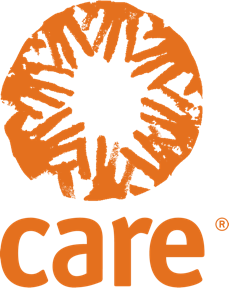 Demande de propositionFORMATION DES ACTEURS (PRODUCTEURS/TRICES ET POTIERES) SUR LA TECHNOLOGIE DE REFROIDISSEMENT PAR EVAPORATION POUR LA CONSERVATION DES PRODUITS AGRICOLES (FRUITS ET LEGUMES) PERISSABLES AVEC LA TECHNIQUE DES POTS EN ARGILE ‘’ CLAY POT COOLER’’ DANS LA ZONE DU DELTA(MOPTI ET TOMBOUCTOU)SUGU YIRIWADOCUMENT RFP# [N/A]Date d'émission de RFP : [22/12/2023]Date limite de soumission des propositions : [05/01/2024]CARE MALIKorofina Nord rue 110, porte 368 Bamako - République du Mali, BP 1766Document confidentielDocument confidentielPréparé parCARE ®À PROPOS DE CAREChez CARE, nous recherchons un monde d'espoir, d'inclusion et de justice sociale, où la pauvreté a été vaincue et où les gens vivent dans la dignité et la sécurité.C'est notre vision depuis 1945, lorsque nous avons été fondés pour envoyer des colis CARE® vitaux aux survivants de la Seconde Guerre mondiale. Aujourd'hui, CARE est un chef de file dans le mouvement mondial pour mettre fin à la pauvreté. Nous plaçons les femmes et les filles au centre parce que nous savons que nous ne pouvons pas vaincre la pauvreté tant que tous n'ont pas les mêmes droits et opportunités. En 2019, CARE a travaillé dans 100 pays et a atteint 70 millions de personnes avec une gamme incroyable de programmes vitaux.Pour en savoir plus sur CARE, visitez : https://www.care.org/our-work/ CONDITIONS GENERALES ET CLAUSES  CONDITIONS GÉNÉRALES DE CARELe document ci-joint n'est pas une offre de contrat, mais une sollicitation d’intention proposée par un fournisseur. L'acceptation d'une proposition n'engage en aucun cas CARE à attribuer un contrat pour tout ou partie des produits et services à un fournisseur.CARE se réserve le droit de prendre les décisions et actions suivantes en fonction de ses intérêts commerciaux et pour des raisons uniquement connues de CARE :Pour déterminer si les informations fournies sont substantiellement conformes ou non aux exigences de la DPContacter tout fournisseur après la soumission de la proposition pour clarifier toute information fournie.De renoncer à tout ou à partie des formalités d'enchères.Accepter ou rejeter une proposition en tout ou en partie sans justification au fournisseur. Ne pas accepter l'offre la plus basse.Négocier avec un ou plusieurs fournisseurs concernant tout aspect de la proposition soumise.Attribuer un autre type de contrat autre que celui décrit aux présentes, ou n'attribuer aucun contrat ;Pour conclure un contrat ou un accord d'achat avec des parties ne répondant pas à cette DPDemander, à sa seule discrétion, aux Fournisseurs sélectionnés de fournir une présentation plus détaillée de la propositionNe pas partager les résultats des offres avec d'autres fournisseurs et attribuer les contrats en fonction de l’intérêt de CARE.CARE ne sera pas responsable des frais engagés par le soumissionnaire pour la préparation de l'offre, ni des efforts de travail associés, y compris la production et/ou la présentation des documents de présentation ou d'appel d'offres.Toute déclaration matérielle faite oralement ou par écrit en réponse à DP ou en réponse des demandes d'informations supplémentaires sera considérée comme une offre de contrat et devra être incluse par le fournisseur dans tout contrat final.  CONFIDENTIALITÉ/ NON-DIVULGATIONToutes les informations obtenues par un fournisseur concernant les méthodes de travail de CARE ne doivent être divulguées à quiconque en dehors des personnes responsables de ce document de proposition. Toute discussion faite par le fournisseur sur des pratiques commerciales de CARE pourrait être un motif de disqualification. CARE, à sa discrétion, se réserve le droit d'exiger un accord de non-divulgation.Réciproquement, CARE s'engage à ce que les informations reçues en réponse à cet appel d'offre soient traitées de manière strictement confidentielle et ne soient divulguées à aucune partie, autre que les personnes responsables de l'évaluation des réponses, sans le consentement du fournisseur répondant.Enfin, les informations contenues dans cette DP sont confidentielles et ne doivent pas être divulguées ou utilisées à d'autres fins par le fournisseur.  PUBLICITÉToute publicité faisant référence à ce projet, que ce soit sous forme de communiqués de presse, de brochures ou de couvertures médiatiques, ne sera pas autorisée sans l'accord écrit préalable de CARE.  RESPONSABILITÉLe ou les fournisseurs sélectionnés devront présenter une preuve d'assurance adéquate au moment où CARE est prêt à se procurer les services. Il sera également tenu d'indemniser et de dégager CARE de toute responsabilité, entre autres, pour toute réclamation de tiers découlant des actes ou omissions du fournisseur sélectionné, et sera responsable de tout dommage causé par ses employés, agents ou sous-traitants.  FORCE MAJEUREAucune des parties ne sera responsable d'une exécution qui est retardée, entravée ou rendue déconseillée, commercialement impraticable, illégale ou impossible par un « cas de force majeure ». Un événement de force majeure comprend, sans limite, un acte de la nature, une pandémie, une urgence, des troubles civils, un terrorisme réel ou imminent, une guerre, un incendie, une action gouvernementale ou une ingérence de quelque nature que ce soit, des pannes de courant ou de services publics, des grèves ou d'autres travaux de perturbations, un avertissement sanitaire émis par le Centre de contrôle des maladies (ou un organisme similaire), toute autre urgence civile ou gouvernementale et/ou tout autre événement similaire échappant au contrôle d'une Partie.La partie qui cherche à signaler cette disposition de force majeure (la « partie affectée ») doit fournir à l'autre partie (la « partie non affectée ») un avis écrit dans les dix (10) jours indiquant la date à laquelle s'est produit ce cas de force majeure.  ERREURS ET OMISSIONS CARE s'attend à ce que le fournisseur fournisse toute la main-d'œuvre, la coordination, le soutien et les ressources nécessaires en fonction de la proposition du fournisseur et de l'EDT final correspondant. Aucune compensation supplémentaire ne sera offerte au fournisseur pour toute erreur ou omission dans la proposition faite à CARE. Les seules exclusions sont les ajouts, les suppressions et/ou les services optionnels pour lesquels le fournisseur a reçu l'autorisation écrite de CARE.  droit de PROPRIÉTÉ Tous les droits créés au cours de cette évaluation doivent être originaux et aucun tiers ne doit détenir de droits sur le travail. Tous les droits, titres et intérêts dans le travail seront dévolus à CARE.  CONFLIT D'INTÉRÊTCARE encourage chaque fournisseur potentiel à éviter et à prévenir les conflits d'intérêts, en divulguant à CARE si vous, ou l'un de vos affiliés ou personnel, avez été impliqué dans la préparation des exigences, de la conception, des spécifications, des estimations de coûts et d'autres informations utilisées dans cet Appel d'offre.PROFIL DE L'ENTREPRISE ET DÉCLARATION DU FOURNISSEUR Les fournisseurs sont priés de remplir ce formulaire, y compris le profil de l'entreprise et la déclaration du fournisseur, de signer et de le renvoyer selon les instructions données. Aucune modification de son format ne sera autorisée et aucune substitution ne sera acceptée. PROFIL DE L'ENTREPRISE Tableau 4.1.A Travail précédent avec CARETableau 4.1.B Autres informations DÉCLARATION DU FOURNISSEUR CONDITIONS ET ORIENTATIONS POUR LA SOUMISSION DES PROPOSITIONS ORIENTATIONS DE LA PROPOSITIONCette demande de proposition représente les exigences d'un processus ouvert et concurrentiel.Les propositions seront acceptées jusqu'à 12h00 [05/01/2024], envoyées par e-mail uniquement à MLI.Achat@care.org,  au plus tard à la date indiquée ci-dessus. Toute proposition reçue après cette date ne sera pas acceptée. Toutes les propositions doivent être signées par un agent office ou un représentant de l'entreprise qui soumet la proposition.Si l'organisation qui soumet une proposition doit sous-traiter tout travail pour répondre aux exigences contenues dans les présentes, cela doit être clairement indiqué dans la proposition. De plus, tous les coûts inclus dans les propositions doivent être détaillés. Toute proposition faisant appel à la sous-traitance doit inclure le nom et la description des organisations sous-traitantes Tous les coûts doivent être détaillés pour une explication de tous les frais.Les termes et conditions du contrat seront négociés lors de la sélection du fournisseur retenu pour cette DP. Toutes les conditions contractuelles seront soumises à l'examen du service juridique de CARE et comprendront la portée, le budget, le calendrier et d'autres éléments nécessaires relatifs au projet.Vous devez répondre à chaque sous-section, y compris les déclarations, questions et/ou instructions sans exception.Toute information verbale obtenue ou toute déclaration faite par des représentants de CARE ne doit en aucun cas être interprétée comme modifiant la présente DP. Seules les corrections apportées par CARE sera communiqués de manière officielle à tous les participants à l'appel d'offre. CARE ne sera pas responsable des instructions verbales. OBJET ET DESCRIPTION DU PROJETCARE publie cette demande de propositions sollicitant des fournisseurs qualifiés pour soumettre des propositions destinées à former les acteurs (maraichères et potières) sur la technique de conception et d’utilisation du dispositif de refroidissement par évaporation pour la conservation des produits agricoles (maraichers) périssables avec la technologie des pots en argile ‘’Clay Pot Cooler’’ et sur les techniques de fabrication des pots. Cette demande de proposition est une invitation à postuler et non une offre de contrat. Les fournisseurs doivent soumettre une réponse conforme aux exigences minimales contenues dans les présentes. APERÇU DU PROJETCARE recherche un prestataire pour soumettre des propositions destinées à former les acteurs (maraichères et potières) sur la technique de conception et d’utilisation du dispositif de refroidissement par évaporation pour la conservation des produits agricoles (maraichers) périssables avec la technologie des pots en argile ‘’Clay Pot Cooler’’ et sur les techniques de fabrication des pots.D’une manière spécifique, il s’agira alors pour le consultant de :Présenter/Expliquer le dispositif de refroidissement par évaporation pour la conservation des produits agricoles maraichers périssables (fruits et légumes) par la technique des pots en argile (dispositif de refroidissement/conservation en argile ‘’Clay Pot Cooler, éléments constitutifs du dispositif ‘’Clay Pot Cooler’’, fonctionnement, avantages comparatifs , limites de la technologie de refroidissement par évaporation pour la  conservation etc.) ;Renforcer les capacités des bénéficiaires (productrices maraichères et les potières) à concevoir les technologies résilientes de conservation par les pots en argile ‘’Clay Pot Cooler’’ de produits maraichers frais (légumes et fruits) / Former les participants sur les techniques de fabrication des post en argile   Promouvoir l’adoption des technologies résilientes en matière de stockage/conservation   par l’utilisation du dispositif de refroidissement par évaporation pour la conservation des produits maraichers périssables avec les pots en argile ‘’Clay Pot Cooler’’; Résultat (s) attendu (s) Un bureau de consultant est sélectionné pour former en six  (06) jours, Soixante Seize  (76) bénéficiaires (soit 41 pour Mopti et 35 pour Tombouctou) sur le dispositif de refroidissement/conservation des produits agricoles (maraichers) avec la technique des pots en argile ‘’Clay Pot Cooler’’ Démarche méthodologie Le bureau soumissionnaire (consultant) proposera en lien avec les objectifs recherchés une approche (démarche) méthodologique permettant d’atteindre efficacement l’objectif recherché à savoir : former les acteurs du marché (maraichères et potières) sur les techniques améliorées de conception et d’utilisation du dispositif de refroidissement par évaporation pour la conservation des produits agricoles (maraichers) périssables avec la technologie des pots en argile ‘’Clay Pot Cooler’’La session se déroulera en deux phases: i) une première phase qui consistera à élaboration et à la présentation d’un module sur le dispositif de refroidissement par évaporation pour la conservation des produits agricoles périssables ; é) une deuxième phase qui sera entièrement consacrée aux activités pratiques d’assemblage/ fabrication du dispositif , c’est-à-dire la technique de conception du dispositif etc.).  L’approche préconisée à cet effet doit faciliter l’apprentissage des apprenants et leur réinsertion future_ une fois en situation réelle.LivrablesLe consultant fournira à CARE /FEED the FUTURE _ Mali Sugu Yiriwa (i) Un rapport de formation en français sur support papier et une copie électronique (ii) Deux (02) exemplaires de la fiche technique (module) et le guide d’assemblage du dispositif ‘’Clay Pot Cooler’’. En effet,La fiche technique doit comporter: la présentation du dispositive, le fonctionnement, les options et modèles disponibles localement, les types de produits agricoles concernés les avantages et les limites du dispositif ‘’Clay Po Cooler’’, etc.Le guide doit mentionner entre autres : les matériaux nécessaires pour la confection, la technique d’assemblage des matériaux, l’entretien/maintenance du dispositifMopti Tombouctou NB : L’offre technique doit comporter un planning d’exécution des tâches en fonction de la durée de la prestation dans les deux régions (Mopti_Tombouctou).Proposition techniqueLors de l’établissement de la proposition technique, vous êtes censés examiner l’ensemble des conditions et instructions figurant dans les TDR. Si vous ne fournissez pas toutes les informations conformément aux TDR, cela peut entraîner le rejet de votre proposition. En établissant la proposition technique, vous devez prêter particulièrement attention aux considérations suivantes : aucune sous-traitance ne sera admise (condition particulière) ;  le consultant doit avoir une expérience acquise dans des contextes analogues à celui qui prévaut à la mission demandée ;  la présence de la personne dont le CV a été présenté dans la proposition sera exigée ;   la proposition technique ne doit comporter aucune information financière. CALENDRIER DU PROJET Tous les fournisseurs sont invités à suivre strictement le calendrier ci-dessous, comme indiqué.Toute question technique soulevée lors de la préparation de votre réponse à cette DP doit être soumise par e-mail à MLI CARE Mali Achat MLI.Achat@care.org au plus tard le 05/01/2024. EXIGENCES DU PROJETLes prérequis techniquesa.1 Proposition technique du produitVALEUR ET COÛT (besoins financiers)(Fournissez ci-dessous les exigences, les conditions de paiement, etc., s'il y en a)Voir le modèle ci-joint (en fichier Excel) à utiliser pour votre offre financière.Conformité aux exigencesPièces administratives à fournir  Copie du Registre de commerce ou agrément spécifique délivré par l’autorité compétente en République du Mali s’il y a lieu (entreprise de droit malien et exerçant au Mali)Copie du NIF (Numéro d’Identification Fiscal) Quitus fiscal en cours de validité Attestation de TVA à jour (copie certifiée conforme à l’original)Certificat de non-faillite en cours de validité (copie certifiée conforme à l’original)NB : La non-fourniture ou fourniture non conforme d’une seule de ces pièces ci-dessus mentionnées conduit à la disqualification de l’offre pour la suite du processus. CRITÈRE D'ÉVALUATION CARE évaluera toutes les propositions sur la base des critères suivants. Pour assurer la prise en compte de cette demande de proposition, votre proposition doit être complète et inclure tous les critères suivants :Adéquation globale de la proposition : la ou les solutions proposées doivent répondre à la portée et aux besoins inclus dans le présent document et être présentées de manière claire et organiséeTravaux antérieurs et récompenses : Fournir 03 expériences client ou témoignages ou plus (références dont l'environnement, la taille et la portée sont les plus similaires à CARE. Donnez un résumé du travail effectué pour chaque compte. Donnez les noms des contacts de référence, avec les numéros de téléphone et les adresses e-mail.)Expérience professionnelle générale du Bureau : Avoir au moins 03 à 06 années d'expériences pratiques dans la réalisation des formations des organisations paysannes (1 point chaque 2 années).Présentation des attestations de bonne fin d’exécution des activitésExpériences professionnelles spécifiques : Avoir réalisé au moins 04 prestations dans les formations des structures (chaque prestation exécutée avec des preuves à l’appui fait 1point) dans la zone du projetExpériences de travail avec des projets de l’USAID.Expertise technique et expérience organisationnelle : Avoir au moins un niveau Maitrise en Agronomie, Economie ou statistique ou tout autre domaine pertinent pour le consultant principal avec au moins cinq ans d’expériences dans le domaine de la formationCopies légalisées des diplômes et attestations/Capacité du fournisseur à fournir un service satisfaisant dans ce cas.Avoir au moins un niveau Maitrise dans le domaine des sciences sociales ou tout autre domaine pertinent pour l’assistant avec au moins 5ans d’expériences dans le domaine de la formationStabilité financière du fournisseur (Capacité à préfinancer le démarrage des activités).Quelles innovations le Bureau est-il capable de faire au cours de cette formation ?NB : Le seuil d’acceptabilité technique pour les Offres techniques est fixé à un minimum de 60 points sur 80 points. Les Propositions techniques qui n’atteindront pas ce seuil ne seront pas concernés pour l’Évaluation financière (Elles seront éliminées). Valeur et coût : Les fournisseur seront évalués en fonction du coût de leur(s) solution(s) apportées pour effectuer les travaux conformément à la portée de ce projet.CARE examinera les budgets et les prix proposés après l'examen initial des critères ci-dessus. *Avez-vous déjà eu des transactions précédentes avec CARE ?OuiNonAvez-vous déjà eu des transactions précédentes avec CARE ?Si vous avez coché "Oui", veuillez indiquer l'année de la dernière transaction avec CARE et l'exigence qui a été livrée. (Il s'agit d'informer tout le monde que ces informations sont uniquement destinées à la vérification du système. Cela ne fera partie d'aucun processus d'évaluation)Si vous avez coché "Oui", veuillez indiquer l'année de la dernière transaction avec CARE et l'exigence qui a été livrée. (Il s'agit d'informer tout le monde que ces informations sont uniquement destinées à la vérification du système. Cela ne fera partie d'aucun processus d'évaluation)Si vous avez coché "Oui", veuillez indiquer l'année de la dernière transaction avec CARE et l'exigence qui a été livrée. (Il s'agit d'informer tout le monde que ces informations sont uniquement destinées à la vérification du système. Cela ne fera partie d'aucun processus d'évaluation)Si vous avez coché « Non » dans le tableau ci-dessus, veuillez répondre au tableau 4.1.A. ci-dessous :Si vous avez coché « Non » dans le tableau ci-dessus, veuillez répondre au tableau 4.1.A. ci-dessous :Si vous avez coché « Non » dans le tableau ci-dessus, veuillez répondre au tableau 4.1.A. ci-dessous :Description de l'articleDétail(s)Nom du fournisseurAdresse, ville, paysSite web Année d'inscriptionExpertise de l'entrepriseInformations bancaires (Veuillez répondre ci-dessous)Informations bancaires (Veuillez répondre ci-dessous)Nom de la banque :Adresse de la banque :IBAN :SWIFT/BIC :Devise du compte :Numéro de compte :Expérience antérieure pertinente : 3 contratsExpérience antérieure pertinente : 3 contratsExpérience antérieure pertinente : 3 contratsExpérience antérieure pertinente : 3 contratsExpérience antérieure pertinente : 3 contratsNom des contrats précédentsCoordonnées et référence du client  Valeur du contratPériode d'activitéTypes d'activités entreprisesOuiNonÉthique : En soumettant cette Proposition, je garantis/nous garantissons que le fournisseur ne s'est pas engagé dans des arrangements inappropriés, illégaux, collusoires ou anticoncurrentiels ; n'a pas contacté directement ou indirectement un représentant (en dehors du point de contact) ou recueilli des informations concernant la demande de propositions ; et n'a pas tenté d'influencer ou d'offrir tout type d'incitation, de récompense ou d'avantage personnel à un représentant.J'affirme/nous affirmons que nous n'adopterons pas de comportement interdit ou tout autre comportement contraire à l'éthique avec CARE ou toute autre partie. Nous affirmons également que nous avons lu la clause générale et les conditions incluses dans cet appel d'offre et que nous mènerons nos activités de manière à éviter CARE dans tout risque financier, opérationnel, réputation ou autre risque.Conflit d'intérêts : je garantis/nous garantissons que le fournisseur n'a aucun conflit d'intérêts réel, potentiel ou perçu lors de la soumission de cette proposition ; ou la conclusion d'un contrat pour répondre aux exigences. Le point de contact de CARE Procurement sera immédiatement informé par le fournisseur si un conflit d'intérêts survient au cours du processus d'appel d'offre.Faillite : Je n’ai/Nous n'avons pas déclaré faillite, ne sommes pas impliqués dans une procédure de faillite ou de mise sous séquestre, et il n'y a pas de jugement ou de questions juridiques en suspens qui pourraient entraver la capacité de mener nos activités.Période de validité de l'offre : Je confirme/nous confirmons que cette proposition, y compris les différents prix, resteront ouvert à l'acceptation pendant la durée de validité de l'offre.Je comprends/Nous comprenons et reconnaissons que vous n'êtes pas tenu obligé d'accepter toute proposition que vous recevez, et nous certifions que les biens proposés dans notre devis sont neufs et inutilisés.En signant cette déclaration, le signataire ci-dessous déclare, garantit et accepte qu'il a été autorisé par l'Organisation/s à faire cette déclaration en son/leur nomNom de l’autorise(e) :Titre/Désignation :Nom de l’entreprise :Date :SignatureExigences et description Qté.Unité de mesureDélai de livraison requisAdresse de livraisonPériode de contratSessions de formation03jour23/01/2024Mopti10 jours à compter du 23/01/2023Production de rapports de formation02Jour23/01/2024Mopti10 jours à compter du 23/01/2023Exigences et description Qté.Unité de mesureDélai de livraison requisAdresse de livraisonPériode de contratSessions de formation 03jour23/01/2024Tombouctou10 jours à compter du 23/01/2023Production de rapports de formation02Jour23/01/2024Tombouctou10 jours à compter du 23/01/2023Article #Autres exigencesAutres exigences1Date et heure de livraisonLe prestataire doit livrer les services au moins 10 jours après la signature du contrat.2Conditions de livraison(Incoterms)EXW [départ usine (lieu)]2Conditions de livraison(Incoterms)FCA [Transporteur (Port)]2Conditions de livraison(Incoterms)FAS [libre le long du navire (port)]2Conditions de livraison(Incoterms)FOB [Gratuit à bord (port)]2Conditions de livraison(Incoterms)CFR [coût et fret (port)]2Conditions de livraison(Incoterms)CIF [Coût, Assurance et Fret (Port)]2Conditions de livraison(Incoterms)CPT [Port payé jusqu'à (Lieu)]2Conditions de livraison(Incoterms)CIP [Transport et assurance payés à (Lieu)]2Conditions de livraison(Incoterms)DAP [Livré au lieu (lieu)]2Conditions de livraison(Incoterms)DPU [Livré au lieu décharge (lieu)]2Conditions de livraison(Incoterms)DDP [rendu droits acquittés (lieu)]3Dédouanement(Doit être lié aux Incoterms d'origine)N'est pas applicable. Doit être fait par _______________3Dédouanement(Doit être lié aux Incoterms d'origine)Épaulé par CARE3Dédouanement(Doit être lié aux Incoterms d'origine)Fournisseur/vendeur 3Dédouanement(Doit être lié aux Incoterms d'origine)Transitaire4Adresse(s) exacte(s) du lieu de livraisonMopti et Tombouctou 5Période de garantieGarantie standard du fabricant (le cas échéant)6Modalités de paiement30 jours après réception des articles7Proposition validitéLe devis doit être valide pendant 90 jours depuis l'appel d'offres jusqu'au processus d'attribution. Cependant, une fois le contrat libéré, il sera valable pour la même couverture que celle indiquée dans l'exigence ci-dessus.Programme des activités/ À faireDate de l'activité / Date limite de soumissionResponsableRemarquesAppel d'offres émis (RFP)22/12/2023CARELe fournisseur doit informer CARE de son intention de participer à l'appel d'offresN/AFournisseur Les délais doivent être strictement respectés.Date limite de soumission des questions de clarification à CARE02/01/2024FournisseurLes délais doivent être strictement respectés.CARE répond à toutes les questions de clarification04/01/2024CAREDate limite de soumission de la proposition par le fournisseur05/01/2024FournisseurLes délais doivent être strictement respectés.Évaluation de la propositionDu 10/01/2024 au 15/01/2024CAREPrésentation du fournisseur (si nécessaire)A déterminerFournisseurLes fournisseurs sélectionnés18/01/2024CAREDès notification, la négociation du contrat avec le fournisseur retenu commencera immédiatement. EXIGENCESEXIGENCESFournissez les détails nécessaires. Joindre le document ou fournir une feuille séparée si nécessaire.Adéquation globale de la propositionAdéquation globale de la propositionAdéquation globale de la proposition1Veuillez consulter l'étendue des travaux et toute autre spécification requise pour ce projet.2Indiquez le délai de livraison3Assurer le service après-vente (le cas échéant)4Capacité à fournir un échantillon (le cas échéant)5Fournir la période de garantie(Toute exigence supplémentaire jugée nécessaire pour la catégorie « Œuvres et récompenses précédentes »EXIGENCESEXIGENCESFournissez les détails nécessaires. Joindre le document ou fournir une feuille séparée si nécessaire.Œuvres précédentes et récompensesŒuvres précédentes et récompensesŒuvres précédentes et récompenses1Fournissez 3 expériences client ou témoignages ou plus (références dont l'environnement, la taille et la portée sont les plus similaires à CARE. Fournissez un résumé du travail effectué pour chaque compte. Fournissez les noms des contacts de référence, avec les numéros de téléphone et les adresses e-mail.)2Fournir des enregistrements antérieurs de performance et de service.3Fournir des citations et des récompenses. Cela comprend l'examen des citations et des récompenses qu'un fournisseur a reçues d'autres clients et d'organismes qui décernent des récompenses.4Fournissez des témoignages, des réponses à des enquêtes d'acheteurs et/ou de partenaires précédents.5(Toute exigence supplémentaire jugée nécessaire pour la catégorie « Œuvres antérieures et récompenses » .EXIGENCESEXIGENCESFournissez les détails nécessaires. Joindre le document ou fournir une feuille séparée si nécessaire.Expertise technique et expérience organisationnelleExpertise technique et expérience organisationnelleExpertise technique et expérience organisationnelle1Fournir 5 Disponibilité des représentants du fournisseur à appeler et à consulter.2Toute preuve que le fournisseur a la capacité de fournir un service satisfaisant dans ce cas.3Fournir des années d'expérience dans l’exercice de la même exigence à d'autres entreprises.4Fournir le dernier état financier vérifié5(Toute exigence supplémentaire jugée nécessaire pour « l’expertise technique et l'expérience organisationnelle.EXIGENCESEXIGENCESFournissez les détails nécessaires. Joindre le document ou fournir une feuille séparée si nécessaire.AutresAutresAutres1Fournissez toutes les exigences relatives qui n'ont pas été mentionnées ci-dessus. (Supprimer si non applicable)Oui, nous nous conformeronsNon, nous ne pouvons pas nous conformerSi marqué comme "Non", veuillez fournir une contre-propositionSpécifications techniques minimalesDélai de livraisonDélai de livraison (INCOTERMS)Période de garantie (le cas échéant)La validité de la citationConditions de paiement (30 jours)Autres exigences (veuillez préciser)